AtomVšechny látky se skládají z atomů. Počet protonů a elektronů v atomu je stejný. Atom je elektricky neutrální.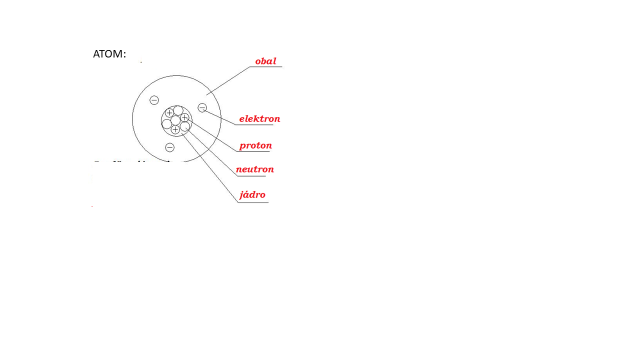 Elektrický náboj = fyzikální veličina, která popisuje stav zelektrovaných těles, který se projevuje silovým působením na jiná tělesa.Značka:    QJednotka:    C   coulomb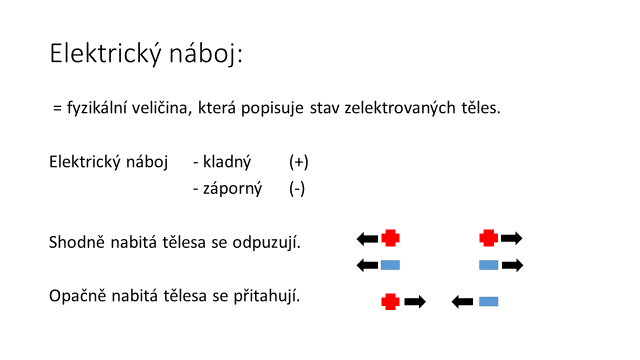 Elementární náboj = nejmenší možný elektrický náboj.Značka:      eNáboj protonu:      +eNáboj elektronu:   -e